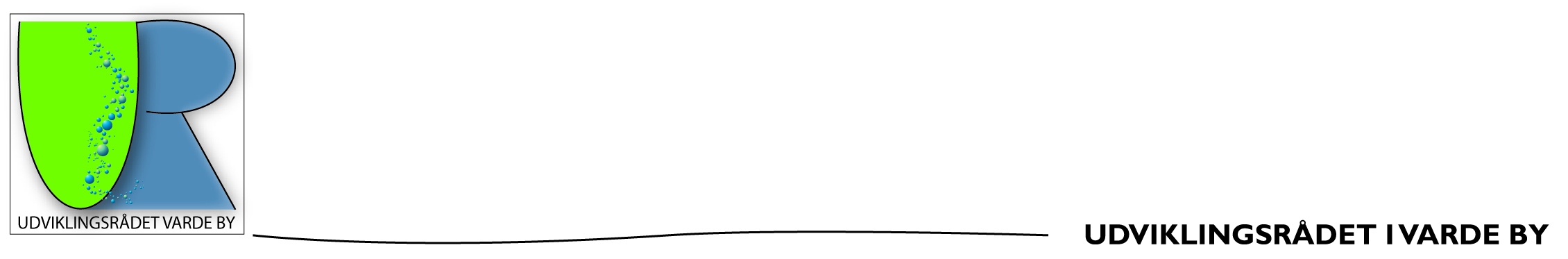 Referat fra møde i UR VBOnsdag 24-01-2024 kl. 17:00 i Frivillighuset Dagsorden Deltagere: 	Udviklingsrådet og Erik Afbud:  	Henrik, MichaelFraværende:	Poul HenningGodkendelse af referat fra sidste møde Godkendt Økonomi status46.600 kr.  kassebeholdningEngen slået i forår 2022 ca .      16.000 kr.Rør i engen udbedres	5.000 kr.Nye Rolls up		1.000 kr.Polo-shirt		   500 kr.Bidrag vejvise skilt	5.000 kr.Generelle møder		9.000 kr.Heldagsmøde		6.000 kr.Sct Hans		5.000 kr.Støtte til projekterne                  10.000 kr.Hjemmeside/RUBAN	3.000 kr.Diverse		6.000 kr.Nyt fra formandKommunaldirektør Mogens har sagt op, Bente Boel er midlertidigtBjarne Fly er holdtKaroline Klaksvig har overtaget efter Thomas Jaap (Plan og teknik)Vi skal have fundet 5 emner til mødet med VK den 17.april.Se afsnit 10Nyt fra FURNæste møde 5. februar 2024FundraiserVarde KommuneVK (Nadia og Cristine) har indkaldt velkomstambassadørerne, Mødet er den 5. december på Varde Kommune, Ambassadørerne (Flemming B, Michael N med flere) har været indkaldt til møde, for at opdatere ambassadørernes data.HøringerÆndring af busrute Høringer gennemført, men endnu ingen afgørelser…Parkering Torvet Høringer gennemført, men endnu ingen afgørelser…Hovedvej A11 – ikke i høring endnu.Cykelsti?Udviklingsplan – Opfølgning på møde med grupperne: Varde Ajour: Preben og Flemming:Der kan ikke opsættes legeredskaber, da der skal være fald underlag og det fylder for meget, der kigges i stedet for i stedet på kunst som man evt. kan lege på.Der sættes skilt op på masten i skibet, der viser vej til diverse steder, forventes opsat i februar.Lys langs åen: Flemming  Intet nyt, afventer forsat Slotsparken projekt.Tårngruppen: CP mødtes med gruppen –  (Poul Henning deltager adhoc)Jacob Grønne vil gerne lægge nogle timer i projektet (gratis)Den skal muligvis være handicap venlig, og så kan projektet ej lade sig gøre, afventer Anni Mathisen – hun tager den op i folketinget, vedrørende handicapkrav.Sommerland: Michael Intet nytTorvegade: Ernst (Erik deltager vedrørende torvegade til åen)Færdiggørelse af naturloop.VK ønsker møde, Mia Vibe fra VK indkalder til møde, når hun har fået afklaret lokalplanVejforlægning som UR ønsker, har VK ”parkeret” indtil videre, det har UR accepteret.Fortsætte belægning i Torvegade til åen (Fra kryds til broen).  Modt. 50.000,- kr. til for projektMusik i Varde: PrebenMusik fra maj til september + ”late night”Søndergade/Ribevej: Carsten SDer kommer nyt asfalt på vej og cykelsti forår 2024.Der er udfærdiget ny ansøgning, som viser at det er til glæde for hele byenSøndergade / Ribevej – Ændring af vejens status fra transportvej til bydelsvej i Varde syd og dermed opgradere udseende og funktionalitet. Engen Ernst og HenrikKlaus Bertram Friis møde 30/1 2024, vedrørende hvornår der graves en grøft for at aflede vandet.Autocamperpladsen: FlemmingAutocamperplads på Skibskrogen – Kræver princip ansøgning om hjælp til ny lokalplan via Ågruppen.Broen over åen: KåreIntet nyt måske skrinlagt?Opfølgning tidligere møder (nedenstående pkt nåede vi ikke så samme tekst som i oktober referat)Opdatering af skiltet på Sct. Nicolai kirkepladsHaft møde med præst Henrik S K, Henrik vil vende det med menighedsrådet, Inge afventer tilbagemelding fra Henrik?Stenbiderbænke er opsat i Arnbjerg Kattene kommer til Sommerlandet når de er færdige med en udstilling i Tistrup hvor de er lånt ud til.Hvordan får vi gaderne med brosten ryddet for glasskår (Alle brostensgader)Fejes årlig af VK.Opdater roll up – SøndergadeSkal laves ved PE offset. - Ernst finder den frem til næste mødeVarde Loop forsat ej i drift,Data Varde Loop har Flemming fundet, nu mangles der bare at betale for domæne, så skulle det virke igen. Museum vil opgradering Varde Loop, samt QR-kode på sigt.PH – rykker VK for opgravning og sikre at pengene forsat er der til 2024 Bordet rundtErik – mangler målsætning af Torvegade, kontakt Poul Henning  - phlykke@outlook.comErnst – ønsker der blive lavet kontakt liste, ansvarlig Preben.Erik Kristensen mailadresse – esk@klkristensen.dkArrangementer/møderBID den 25. januar kl. 08.30- 09.45 Gl. Byrådssal, Torvet i VardeDeltager Inge og OleTur/møde med Plan og Teknik udvalget 17. april Hvilke 5 emner? Forslag til 3 emner se afsnit 7 opmærket med gulVarde Å Dag 18. august 2024Middelalderfest 22-24. august 2024EventueltWorkshop om Vadehavet. Den 23/1 2024Flemming, Ernst, Ole og Henrik deltogVarde på landkortet for start af Vadehavet.Portal ved Åen, Kort over Vadehavet ruten (Caminoen).Nationalparken Vadehavet har ansvaret.Ernst og Ole kontakter Nationalpark Vadehavet for at få status.Arnbjergade/Enghavevej graves op hele sommerenSommerspil / open airFlemming informerede om Teater og musikhuset.Kommende møder:  Ons 21/2    UR møde 17.45-21.00 - frivillighusetOns 20/3    Generalforsamling - frivillighuset Ons 24/4    UR møde 17.45-21.00 – frivillighuset inkl. konstituering. 